CLASE N°2ASIGNATURA: LENGUAJE  OCTUBREASIGNATURA: LENGUAJE  OCTUBREGUÍA  DE APRENDIZAJE  N°2  LENGUAJE MES DE OCTUBREProfesor(a):  SRA. MARLENE FIGUEROAGUÍA  DE APRENDIZAJE  N°2  LENGUAJE MES DE OCTUBREProfesor(a):  SRA. MARLENE FIGUEROAGUÍA  DE APRENDIZAJE  N°2  LENGUAJE MES DE OCTUBREProfesor(a):  SRA. MARLENE FIGUEROANombre Estudiante:Nombre Estudiante:Curso: 2° MEDIOUnidad: UNIDAD N°2 “Lo Divino y lo Humano”Unidad: UNIDAD N°2 “Lo Divino y lo Humano”Unidad: UNIDAD N°2 “Lo Divino y lo Humano”Objetivo de Aprendizaje: Analizar e interpretar textos líricos del siglo de oro español  y la relación de la obra con la visión de mundo tópicos literarios  y el contexto histórico en el que se ambientanObjetivo de Aprendizaje: Analizar e interpretar textos líricos del siglo de oro español  y la relación de la obra con la visión de mundo tópicos literarios  y el contexto histórico en el que se ambientanObjetivo de Aprendizaje: Analizar e interpretar textos líricos del siglo de oro español  y la relación de la obra con la visión de mundo tópicos literarios  y el contexto histórico en el que se ambientanRecursos de aprendizaje a utilizar:Guía de trabajo Libro de LenguajevideosRecursos de aprendizaje a utilizar:Guía de trabajo Libro de LenguajevideosRecursos de aprendizaje a utilizar:Guía de trabajo Libro de LenguajevideosTRABAJA EN TU CUADERNO O EN LA PARTE POSTERIOR DE LA GUÍATRABAJA EN TU CUADERNO O EN LA PARTE POSTERIOR DE LA GUÍATRABAJA EN TU CUADERNO O EN LA PARTE POSTERIOR DE LA GUÍAINICIO: Recuerdas lo trabajado en la Guía anterior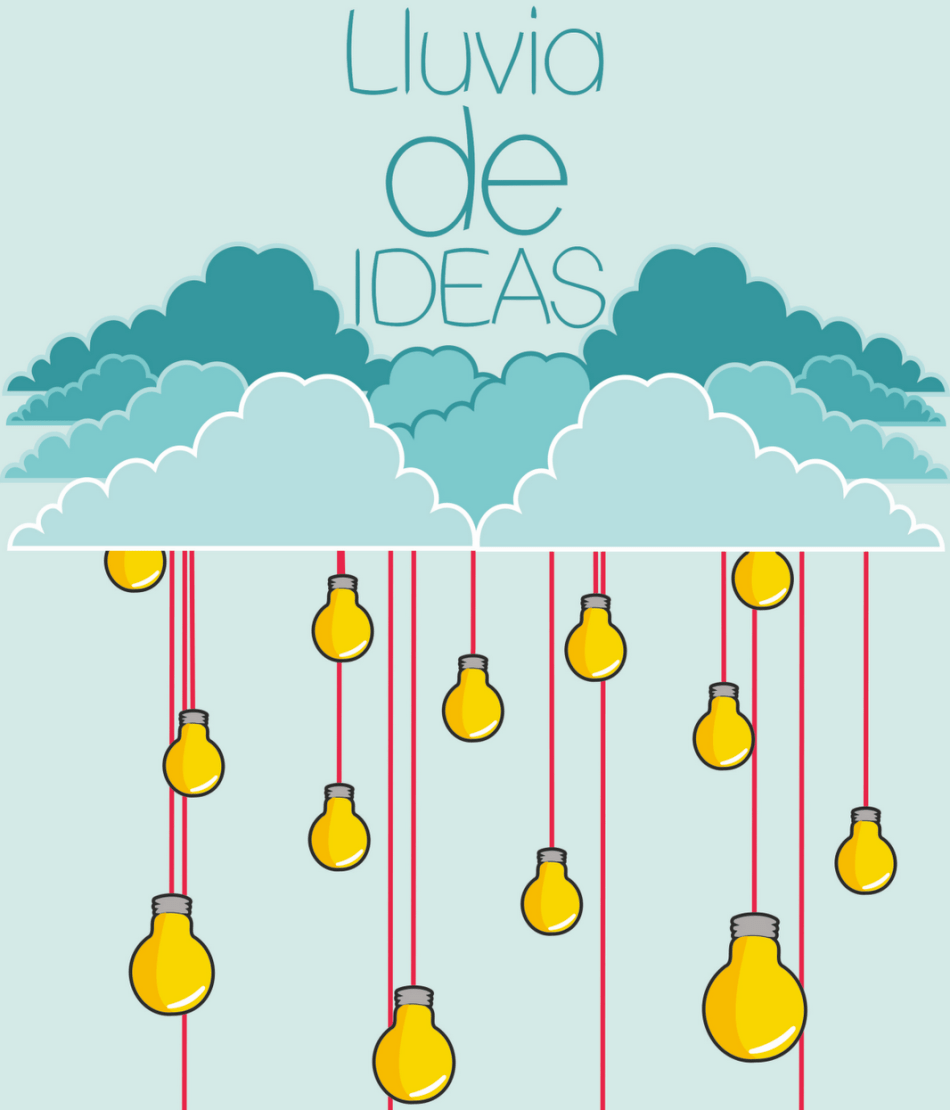 DESARROLLOACTIVIDAD N°1   Observa el PPT sobre los tópicos literarios y aplica lo aprendido en las actividades propuestas«Mientras por competir con tu cabello…»  (Luis de Góngora)Mientras por competir con tu cabello,
oro bruñido al sol relumbra en vano;
mientras con menosprecio en medio el llano
mira tu blanca frente el lirio bello;Mientras a cada labio, por cogerlo,
siguen más ojos que al clavel temprano;
y mientras triunfa con desdén lozano
del luciente cristal tu gentil cuello;Goza cuello, cabello, labio y frente,
antes que lo que fue en tu edad dorada
oro, lirio, clavel, cristal luciente,No sólo en plata o viola troncada
se vuelva, más tú y ello juntamente
en tierra, en humo, en polvo, en sombra, en nada1.- Encierra en un paréntesis de llave cada estrofa y anota el esquema de la rima guiándote por los sonidos finales de las palabras con las que se termina cada verso (cada estrofa es individual) usa lápiz de distinto color2.- ¿Qué ideas se expresan en cada estrofa del poema? Completa un esquema como el siguiente3.- Explica qué tópico literario está presente en el poema.  Fundamenta tu respuesta________________________________________________________________________________________________________________________________________________________________________________________________________________________________________________________________________________________________________________________________________________________________________________________________________________________________________________________________________________________________________________________________________________4.- Completa la siguiente tabla5.- ¿Qué elementos del contexto histórico del Siglo de Oro español observas en el texto? ________________________________________________________________________________________________________________________________________________________________________________________________________________________________________________________________________________________________________________________________________________________________ACTIVIDAD N°2Éstas que fueron pompa y alegría…Pedro Calderón de la Barca1.- ¿Sobre qué situación invita a reflexionar el hablante del poema?  Relaciona el título con el contenido global del poema.________________________________________________________________________________________________________________________________________________________________________________________________________________________________________________________________________________________________________________________________________________________________________________________________________________________________________________________2.- ¿Qué ideas se expresan en cada estrofa del poema? Completa un esquema como el siguiente3.- Completa la siguiente tabla4.- ¿De qué manera el poema alude a los tópicos  “tempus irreparabile fugit” y “vanitas vanitatum”?ACTIVIDAD N°3A una rosa[Luis de Góngora y ArgoteAyer naciste y morirás mañana.
Para tan breve ser, ¿quién te dio vida?
¿Para vivir tan poco estás lucida,
y para no ser nada estás lozana?Si te engañó su hermosura vana,
bien presto la verás desvanecida,
porque en tu hermosura está escondida
la ocasión de morir muerte temprana.Cuando te corte la robusta mano,
ley de la agricultura permitida,
grosero aliento acabará tu suerte.No salgas, que te aguarda algún tirano;
dilata tu nacer para tu vida,
que anticipas tu ser para tu muerte.1.- Completa la siguiente tabla2.- ¿Qué tópico literario está presente en este poema? Justifica tu respuesta________________________________________________________________________________________________________________________________________________________________________________________________________________________________________________________________________________________________________________________________________________________________________________________________________________________________________________________3.- Considerando el tópico literario presente en el poema y el contexto de producción.  Explica qué nos quiere decir el hablante lírico respecto de la vida humanaACTIVIDAD N°4Definición del amor, ( Francisco de Quevedo)Es hielo abrasador, es fuego helado,
es herida que duele y no se siente,
es un soñado bien, un mal presente,
es un breve descanso muy cansado.Es un descuido que nos da cuidado,
un cobarde con nombre de valiente,
un andar solitario entre la gente,
un amar solamente ser amado.Es una libertad encarcelada,
que dura hasta el postrero paroxismo;
enfermedad que crece si es curada.Éste es el niño Amor, éste es su abismo.
¿Mirad cuál amistad tendrá con nada
el que en todo es contrario de sí mismo!1.- ¿Estás de acuerdo con la definición del amor que hace Francisco de Quevedo (1580-1645)?.  Anota aquí tus argumentos______________________________________________________________________________________________________________________________________________________________________________________________________________________________________________________________________________________________________________________________________________________________2.- Escribe una definición de amor________________________________________________________________________________________________________________________________________________________________________________________________________________________________________________________________________CIERRE:¿Por qué es importante conocer el contexto de producción de una obra literaria?INICIO: Recuerdas lo trabajado en la Guía anteriorDESARROLLOACTIVIDAD N°1   Observa el PPT sobre los tópicos literarios y aplica lo aprendido en las actividades propuestas«Mientras por competir con tu cabello…»  (Luis de Góngora)Mientras por competir con tu cabello,
oro bruñido al sol relumbra en vano;
mientras con menosprecio en medio el llano
mira tu blanca frente el lirio bello;Mientras a cada labio, por cogerlo,
siguen más ojos que al clavel temprano;
y mientras triunfa con desdén lozano
del luciente cristal tu gentil cuello;Goza cuello, cabello, labio y frente,
antes que lo que fue en tu edad dorada
oro, lirio, clavel, cristal luciente,No sólo en plata o viola troncada
se vuelva, más tú y ello juntamente
en tierra, en humo, en polvo, en sombra, en nada1.- Encierra en un paréntesis de llave cada estrofa y anota el esquema de la rima guiándote por los sonidos finales de las palabras con las que se termina cada verso (cada estrofa es individual) usa lápiz de distinto color2.- ¿Qué ideas se expresan en cada estrofa del poema? Completa un esquema como el siguiente3.- Explica qué tópico literario está presente en el poema.  Fundamenta tu respuesta________________________________________________________________________________________________________________________________________________________________________________________________________________________________________________________________________________________________________________________________________________________________________________________________________________________________________________________________________________________________________________________________________________4.- Completa la siguiente tabla5.- ¿Qué elementos del contexto histórico del Siglo de Oro español observas en el texto? ________________________________________________________________________________________________________________________________________________________________________________________________________________________________________________________________________________________________________________________________________________________________ACTIVIDAD N°2Éstas que fueron pompa y alegría…Pedro Calderón de la Barca1.- ¿Sobre qué situación invita a reflexionar el hablante del poema?  Relaciona el título con el contenido global del poema.________________________________________________________________________________________________________________________________________________________________________________________________________________________________________________________________________________________________________________________________________________________________________________________________________________________________________________________2.- ¿Qué ideas se expresan en cada estrofa del poema? Completa un esquema como el siguiente3.- Completa la siguiente tabla4.- ¿De qué manera el poema alude a los tópicos  “tempus irreparabile fugit” y “vanitas vanitatum”?ACTIVIDAD N°3A una rosa[Luis de Góngora y ArgoteAyer naciste y morirás mañana.
Para tan breve ser, ¿quién te dio vida?
¿Para vivir tan poco estás lucida,
y para no ser nada estás lozana?Si te engañó su hermosura vana,
bien presto la verás desvanecida,
porque en tu hermosura está escondida
la ocasión de morir muerte temprana.Cuando te corte la robusta mano,
ley de la agricultura permitida,
grosero aliento acabará tu suerte.No salgas, que te aguarda algún tirano;
dilata tu nacer para tu vida,
que anticipas tu ser para tu muerte.1.- Completa la siguiente tabla2.- ¿Qué tópico literario está presente en este poema? Justifica tu respuesta________________________________________________________________________________________________________________________________________________________________________________________________________________________________________________________________________________________________________________________________________________________________________________________________________________________________________________________3.- Considerando el tópico literario presente en el poema y el contexto de producción.  Explica qué nos quiere decir el hablante lírico respecto de la vida humanaACTIVIDAD N°4Definición del amor, ( Francisco de Quevedo)Es hielo abrasador, es fuego helado,
es herida que duele y no se siente,
es un soñado bien, un mal presente,
es un breve descanso muy cansado.Es un descuido que nos da cuidado,
un cobarde con nombre de valiente,
un andar solitario entre la gente,
un amar solamente ser amado.Es una libertad encarcelada,
que dura hasta el postrero paroxismo;
enfermedad que crece si es curada.Éste es el niño Amor, éste es su abismo.
¿Mirad cuál amistad tendrá con nada
el que en todo es contrario de sí mismo!1.- ¿Estás de acuerdo con la definición del amor que hace Francisco de Quevedo (1580-1645)?.  Anota aquí tus argumentos______________________________________________________________________________________________________________________________________________________________________________________________________________________________________________________________________________________________________________________________________________________________2.- Escribe una definición de amor________________________________________________________________________________________________________________________________________________________________________________________________________________________________________________________________________CIERRE:¿Por qué es importante conocer el contexto de producción de una obra literaria?INICIO: Recuerdas lo trabajado en la Guía anteriorDESARROLLOACTIVIDAD N°1   Observa el PPT sobre los tópicos literarios y aplica lo aprendido en las actividades propuestas«Mientras por competir con tu cabello…»  (Luis de Góngora)Mientras por competir con tu cabello,
oro bruñido al sol relumbra en vano;
mientras con menosprecio en medio el llano
mira tu blanca frente el lirio bello;Mientras a cada labio, por cogerlo,
siguen más ojos que al clavel temprano;
y mientras triunfa con desdén lozano
del luciente cristal tu gentil cuello;Goza cuello, cabello, labio y frente,
antes que lo que fue en tu edad dorada
oro, lirio, clavel, cristal luciente,No sólo en plata o viola troncada
se vuelva, más tú y ello juntamente
en tierra, en humo, en polvo, en sombra, en nada1.- Encierra en un paréntesis de llave cada estrofa y anota el esquema de la rima guiándote por los sonidos finales de las palabras con las que se termina cada verso (cada estrofa es individual) usa lápiz de distinto color2.- ¿Qué ideas se expresan en cada estrofa del poema? Completa un esquema como el siguiente3.- Explica qué tópico literario está presente en el poema.  Fundamenta tu respuesta________________________________________________________________________________________________________________________________________________________________________________________________________________________________________________________________________________________________________________________________________________________________________________________________________________________________________________________________________________________________________________________________________________4.- Completa la siguiente tabla5.- ¿Qué elementos del contexto histórico del Siglo de Oro español observas en el texto? ________________________________________________________________________________________________________________________________________________________________________________________________________________________________________________________________________________________________________________________________________________________________ACTIVIDAD N°2Éstas que fueron pompa y alegría…Pedro Calderón de la Barca1.- ¿Sobre qué situación invita a reflexionar el hablante del poema?  Relaciona el título con el contenido global del poema.________________________________________________________________________________________________________________________________________________________________________________________________________________________________________________________________________________________________________________________________________________________________________________________________________________________________________________________2.- ¿Qué ideas se expresan en cada estrofa del poema? Completa un esquema como el siguiente3.- Completa la siguiente tabla4.- ¿De qué manera el poema alude a los tópicos  “tempus irreparabile fugit” y “vanitas vanitatum”?ACTIVIDAD N°3A una rosa[Luis de Góngora y ArgoteAyer naciste y morirás mañana.
Para tan breve ser, ¿quién te dio vida?
¿Para vivir tan poco estás lucida,
y para no ser nada estás lozana?Si te engañó su hermosura vana,
bien presto la verás desvanecida,
porque en tu hermosura está escondida
la ocasión de morir muerte temprana.Cuando te corte la robusta mano,
ley de la agricultura permitida,
grosero aliento acabará tu suerte.No salgas, que te aguarda algún tirano;
dilata tu nacer para tu vida,
que anticipas tu ser para tu muerte.1.- Completa la siguiente tabla2.- ¿Qué tópico literario está presente en este poema? Justifica tu respuesta________________________________________________________________________________________________________________________________________________________________________________________________________________________________________________________________________________________________________________________________________________________________________________________________________________________________________________________3.- Considerando el tópico literario presente en el poema y el contexto de producción.  Explica qué nos quiere decir el hablante lírico respecto de la vida humanaACTIVIDAD N°4Definición del amor, ( Francisco de Quevedo)Es hielo abrasador, es fuego helado,
es herida que duele y no se siente,
es un soñado bien, un mal presente,
es un breve descanso muy cansado.Es un descuido que nos da cuidado,
un cobarde con nombre de valiente,
un andar solitario entre la gente,
un amar solamente ser amado.Es una libertad encarcelada,
que dura hasta el postrero paroxismo;
enfermedad que crece si es curada.Éste es el niño Amor, éste es su abismo.
¿Mirad cuál amistad tendrá con nada
el que en todo es contrario de sí mismo!1.- ¿Estás de acuerdo con la definición del amor que hace Francisco de Quevedo (1580-1645)?.  Anota aquí tus argumentos______________________________________________________________________________________________________________________________________________________________________________________________________________________________________________________________________________________________________________________________________________________________2.- Escribe una definición de amor________________________________________________________________________________________________________________________________________________________________________________________________________________________________________________________________________CIERRE:¿Por qué es importante conocer el contexto de producción de una obra literaria?